インボイス制度の導入前に、免税事業者であった一人親方アンケート（第3回）（全建総連、建設経済研究所共同調査）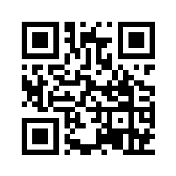 記入後は組合の事務局にお渡し下さい。または、ファクシミリで全建総連へ送信をお願いします。〈番号03-3209-0538〉スマホからも回答ができます。右のＱＲコードを読み込み、ご回答下さい。○　本アンケートは、消費税の免税事業者の方を対象に、インボイス制度が始まった2023年10月以降、仕事にどう影響したかを調査するものです。○　インボイス導入前に免税事業者であった一人親方の皆さんを対象にしたアンケートです。○　全建総連は、インボイス制度の導入により皆さんに負担のしわ寄せがいくことを防止すべく、本アンケートの結果をとりまとめ、行政や政党への要請等に活用し、制度導入の見直し・緩和措置の延長を求めていく予定です。また、建設経済研究所では、調査研究を通じて政策提言などを行っていく予定です。○  本アンケートの趣旨をご理解いただき、ご協力下さるようお願いします。以下、アンケートの各設問の 当てはまる項目を１つえらび、□ 部分に「✓」を入れて下さい。所属する都道府県連名・組合名  《　　　　　　　　　　　　 　                   》あなたはインボイス制度が導入される前（2023年9月末日時点）、消費税の免税事業者でしたか（回答は１つ）。□  はい　□  いいえ ⇒ 「いいえ」を選択の方（課税事業者）の回答は以上です。ご協力ありがとうございました。ご年齢を教えて下さい。□ 10代   □ 20代   □ 30代   □ 40代   □ 50代   □ 60代   □ 70歳以上あなたの職種を教えて下さい（回答は１つ）。□  建築大工　　□   建築大工以外の各職あなたは主にどのような現場で働いていますか（回答は1つ）。□　町場、工務店などの現場　　　　　　　□   地元の住販・不動産会社など建売現場□　大手プレハブ、住宅会社などの現場　　□   ゼネコンの野丁場などの現場5.　現場で働く際、最も多い請負の階層はどれですか（回答は１つ）。□  元請				　　　□  一次下請□  二次下請			　　　□  三次下請以下6.　インボイス制度が導入されたことであなたは、インボイスの登録番号を取得しましたか（回答は１つ）。□  取得した　　□  これから番号取得することを予定　　□　取得していない7.　 「設問6.」で、「(番号を）取得した」と回答した方にお聞きします。インボイスの番号取得にあたって、想定される税負担を事前に試算しましたか（回答は１つ）。□  自身で試算し、認識している　　□　第三者（税理士等）に依頼して試算した□　試算していないため、不明8.　インボイスの番号取得した小規模事業者向けの税負担軽減措置として、適用される「２割特例※3」を知っていますか（回答は１つ）。□  知っている　　□　知らない※3 ２割特例…売上に係る消費税から売上税額の８割を差し引いて納税額を計算。9.　あなたが取引している上位企業から、インボイス制度導入後の取引について、紙や口頭などでどのように通知されましたか（回答は１つ）。　　□　「課税事業者」になってほしい　　　　　　　　　□　雇用したい□　「課税事業者」にならないと、今後の取引をしない　□　「課税事業者」にならないと、値引きをする□　消費者（施主）との取引なので、関係ない　□　取引先が「簡易課税業者」のため聞かれていない　□　特に何も言われていない10.　「設問6.」で、「(番号を）取得した」と回答した方にお聞きします。あなたはこれから消費税の課税事業者になり、消費税の納税が発生します。その消費税分は2023年10月以降に上位企業から支払われた単価に、上乗せされましたか（回答は1つ）。□  話し合いをして、上乗せ　　　　　　　□　話し合いはしていないが、上乗せ□  話し合いをしたが、単価は据え置き　　□　話し合いはしていないが、単価は据え置き11.　「設問6.」で「(番号を)取得していない」と回答した方にお聞きします。普段取引をしている相手（上位企業）は、どのような立場ですか（回答は１つ）□  課税事業者（本則課税※1）	　　   □  課税事業者（簡易課税※2）□  課税事業者（本則、簡易は不明）　  　 □  免税事業者□  消費者（施主など）　　　　　　　　　 □　わからない※1本則課税…売上にかかる消費税額から、仕入れや経費にかかる消費税額を差し引いて納税額を計算。※2簡易課税…年間の売上高が５千万円以下の事業所が選択できる制度であり、売上にかかる消費税に、みなし仕入れ率を掛けて納税額を計算。12.　インボイスの番号取得をしていない方で、「設問11.」で普段取引をしている相手（上位企業）は「課税事業者（本則課税※１）」と回答した方にお聞きします。取引している上位企業は、今後消費税の支払いの増加が予想されますが、2023年10月以降の取引価格はどうなりましたか（回答は１つ）。□　上がった　　□　話し合いをしたが、消費税分が値引きになった□　話し合いはしていないが、消費税分が値引きになった　　□　今までと変わらない13.　インボイス制度の導入をきっかけとして、仕事をやめる可能性はありますか（回答は１つ）。□  やめることはない　　　　　　　　　　　　　　□  収入が減るならやめる□  収入が減らなくても、手続きが面倒ならやめる　□　まだわからない14.　もしあなたが取引している上位企業から、「インボイス制度の導入に向け雇用したい」と持ちかけられたら、どのように対応しますか（回答は１つ）。□  収入が増えるのであれば、雇い入れてもらう　　　　　□  一人親方を続ける□  収入が変わらないのであれば、雇い入れてもらう□  収入が少し減るくらいであれば、雇い入れてもらう□  仕事をやめる　　　　　　　　　　　　　　　　　　　□　まだわからない　2024年1月から電子帳簿保存法改正によって、すべての事業者が電子取引に関するデータ（例：メール添付のPDFやウェブサイトからダウンロードをした見積書、注文書、請求書、領収証など）を電子保存する義務があることを知っていますか。（回答は１つ）。　　□　知っている　　□　知らない　